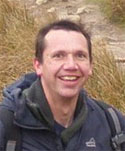 Phil DavisonIn 20 years at Cefas, I have contributed to a wide range of work in the field and in the laboratory, as well as the subsequent data analysis and paper/report writing. My interests lie primarily in the ecology, behaviour and conservation of fish. Since 2013, I have become one of the Cefas technical specialists in the field of environmental DNA surveying, undertaking a part-time PhD (with Bournemouth University) entitled "The Detection of Non-native Fish Species Using Environmental DNA", and leading delivery of the associated work programme. I represent Cefas on the Defra Centre of Excellence for DNA Methods, and in a number of eDNA working groups. I am Cefas Principle Investigator on an EU project looking at developing genetic tools to monitor North Sea ecosystem health.   Present areas of expertise include non-native species research and advice, including participation in the ICES WGITMO working group; trapping and tagging of salmon smolts; acoustic tracking of fish migrations along rivers and estuaries; electrofishing and netting surveys in rivers and lakes; glass eel monitoring studies; studying effects of artificial light on freshwater fish; data analysis using circular statistics; and paper and report writing. I have previously undertaken other varied work, including deployment and monitoring of fish refuge structures; plankton surveys for eggs of cod and plaice (on both research and chartered fishing vessels); groundfish surveys;  molecular genetic work (sequencing gadoid DNA); preparation and reading of juvenile plaice otoliths; analysis of piscivorous bird morphometrics and stomach contents. I act as England & Wales Coordinator for the International West Greenland Salmon Monitoring Programme.  RELEVANT PUBLICATIONSPeer-reviewed papersDavison, P.I., Falcou-Préfol, M., Copp, G.H., Davies, G.D., Vilizzi, L., and Créach, V. (2019 online). Is it absent or is it present? A new highly-sensitive eDNA protocol to detect non-native fishes to inform management decisions. Biological Invasions.Vilizzi, L., Copp, G., Adamovich, B., Almeida, D., Chan, J., Davison, P., Dembski, S., Ekmekçi, F. G., Ferincz, Á., Forneck, S., Hill, J., Kim, J.E., Koutsikos, N., Leuven, R., Luna, S., Magalhães, F., Marr, S., Mendoza, R., Mourão, C., Neal, J. W., Onikura, N., Perdikaris, C., Piria, M., Poulet, N., Puntila, R., Range, I., Simonović, P., Ribeiro, F., Tarkan, A. S., Troca, D., Vardakas, L., Verreycken, H., Vintsek, L., Weyl, O., Yeo, D., Zeng, Y. (2019 earlyview). A global review and meta-analysis of applications of the freshwater Fish Invasiveness Screening Kit. Reviews in Fish Biology and Fisheries. Dodd, J., Vilizzi, L., Bean, C., Davison, P.I. & Copp, G.H. (2019). At what spatial scale should risk screenings of translocated freshwater fishes be undertaken – river basin district or climo-geographic designation? Biological Conservation, 230, 122-130.Bašić, T., Copp, G.H., Edmonds-Brown, V.R., Keskin, E., Davison, P.I. & Britton, J.R. (2019). Trophic consequences of an invasive small-bodied non-native fish, sunbleak Leucaspius delineatus, for native pond fishes. Biological Invasions, 21, 261-275.Sana, S., Williams, C., Hardouin, E., Blake, A., Davison, P., Pegg, J., Paley, R., Zhang, T. & Andreou, D. (2018). Phylogenetic and environmental DNA insights into emerging aquatic parasites: implications for risk management. International Journal for Parasitology, 48, 473-481.Davison, P.I., Copp, G.H., Creach, V., Vilizzi, L. & Britton, J.R. (2017).  Applications of environmental DNA analysis to inform invasive fish eradication operations. The Science of Nature, 104, 35. Copp, G.H., Britton, J.R., Guo, Z., Edmonds-Brown, V., Pegg, J., Vilizzi, L. & Davison, P.I. (2017). Trophic consequences of non-native pumpkinseed Lepomis gibbosus for native pond fishes. Biological Invasions, 19, 25-41.Davison, P.I., Creach, V., Liang, W.-J., Andreou, D., Britton, J.R. & Copp, G.H. (2016). Laboratory and field validation of a simple method for detecting four species of non-native freshwater fish using eDNA. Journal of Fish Biology, 89, 1782-1793.  Moore, A., Ives, M.J., Davison, P.I. & Privitera, L. (2016). A preliminary study on the movements of smelt (Osmerus eperlanus) in two East Anglian rivers. Fisheries Management and Ecology, 23, 169-171. Newman, R.C., Ellis, T., Davison, P.I., Ives, M.J., Thomas, R.J., Griffiths, S.W & Riley, W.D. (submitted). Using novel methodologies to examine the impact of artificial light at night on the cortisol stress response in dispersing Atlantic salmon (Salmo salar L.) fry. Conservation Physiology, 3, cov051.  Fernandes, W.P.A., Ibbotson, A.T., Griffiths, S.W., Maxwell, D.L., Davison, P.I. & Riley, W.D. (2015). Does relatedness influence migration timing in Atlantic salmon (Salmo salar) smolts? Animal Behaviour, 106, 191-199. Riley, W.D., Davison, P.I., Maxwell, D.L., Newman, R.C & Ives, M.J. (2015). A laboratory experiment to determine the dispersal response of Atlantic salmon (Salmo salar) fry to street light intensity. Freshwater Biology, 60, 1016-1028.Riley, W.D., Ibbotson, A.T., Maxwell, D.L., Davison, P.I., Beaumont, W.R.C & Ives, M.J. (2014). Development of schooling behaviour during the downstream migration of Atlantic salmon Salmo salar smolts in a chalk stream. Journal of Fish Biology, 85, 1042-1059.Walker, A.M., Godard, M.J. & Davison, P.I. (2014). The home range and behaviour of yellow-stage European eel (Anguilla anguilla) in an estuarine environment: range, frequency of occurrence, environmental influences, and conservation implications. Aquatic Conservation: Marine and  Freshwater Ecosystems, 24, 155-163.Riley, W.D., Davison, P.I., Ives, M.J. & Maxwell, D.L. (2013). Do triploid Salmo trutta stocked into a chalk stream in the spring prey on wild Salmo salar smolts? Fisheries Management and Ecology, 20, 346-353. Riley, W.D., Davison, P.I., Maxwell, D.L & Bendall, B. (2013). Street lighting delays and disrupts the dispersal of Atlantic salmon (Salmo salar) fry. Biological Conservation, 158, 140-146.Bendall, B., Moore, A., Maxwell, D., Davison, P., Edmonds, N., Archer, D., Solomon, D., Greest, V., Wyatt, R. & Broad, K. (2012). Modelling the migratory behaviour of salmonids in relation to environmental and physiological parameters using telemetry data. Fisheries Management and Ecology. 19, 475-483Riley, W.D., Ibbotson, A.T., Beaumont, W.R.C., Pawson, M.G., Cook, A.C. & Davison, P.I. (2011). Predation of the juvenile stages of diadromous fish by sea bass (Dicentrarchus labrax) in the tidal reaches of an English chalk stream. Aquatic Conservation:Marine and Freshwater Ecosystems, 21, 307-312.Fox, C.J., Geffen, A.J., Taylor, N., Davison, P., Rossetti, H. & Nash, R.D.M. (2007). Birth-date selection in early life stages of plaice Pleuronectes platessa in the eastern Irish Sea (British Isles). Marine Ecology Progress Series. 345, 255-269.Copp, G.H., Stakenas, S. & Davison, P.I. (2006). The incidence of non-native fishes in water courses: example of the United Kingdom. Aquatic Invasions, 1, 72-75POSISTIONQUALIFICATIONSAREAS OF EXPERTISEFish ecologyEnvironmental DNANon-native speciesEcological surveys of wetlandsPUBLICATIONSStrong peer review publication record including lead author publications in Journal of Fish Biology, Science of Nature and Biological Invasions.Google Scholar profile https://scholar.google.co.uk/citations?user=Bv1ghWwAAAAJ&hl=en&oi=aoPhil DavisonIn 20 years at Cefas, I have contributed to a wide range of work in the field and in the laboratory, as well as the subsequent data analysis and paper/report writing. My interests lie primarily in the ecology, behaviour and conservation of fish. Since 2013, I have become one of the Cefas technical specialists in the field of environmental DNA surveying, undertaking a part-time PhD (with Bournemouth University) entitled "The Detection of Non-native Fish Species Using Environmental DNA", and leading delivery of the associated work programme. I represent Cefas on the Defra Centre of Excellence for DNA Methods, and in a number of eDNA working groups. I am Cefas Principle Investigator on an EU project looking at developing genetic tools to monitor North Sea ecosystem health.   Present areas of expertise include non-native species research and advice, including participation in the ICES WGITMO working group; trapping and tagging of salmon smolts; acoustic tracking of fish migrations along rivers and estuaries; electrofishing and netting surveys in rivers and lakes; glass eel monitoring studies; studying effects of artificial light on freshwater fish; data analysis using circular statistics; and paper and report writing. I have previously undertaken other varied work, including deployment and monitoring of fish refuge structures; plankton surveys for eggs of cod and plaice (on both research and chartered fishing vessels); groundfish surveys;  molecular genetic work (sequencing gadoid DNA); preparation and reading of juvenile plaice otoliths; analysis of piscivorous bird morphometrics and stomach contents. I act as England & Wales Coordinator for the International West Greenland Salmon Monitoring Programme.  RELEVANT PUBLICATIONSPeer-reviewed papersDavison, P.I., Falcou-Préfol, M., Copp, G.H., Davies, G.D., Vilizzi, L., and Créach, V. (2019 online). Is it absent or is it present? A new highly-sensitive eDNA protocol to detect non-native fishes to inform management decisions. Biological Invasions.Vilizzi, L., Copp, G., Adamovich, B., Almeida, D., Chan, J., Davison, P., Dembski, S., Ekmekçi, F. G., Ferincz, Á., Forneck, S., Hill, J., Kim, J.E., Koutsikos, N., Leuven, R., Luna, S., Magalhães, F., Marr, S., Mendoza, R., Mourão, C., Neal, J. W., Onikura, N., Perdikaris, C., Piria, M., Poulet, N., Puntila, R., Range, I., Simonović, P., Ribeiro, F., Tarkan, A. S., Troca, D., Vardakas, L., Verreycken, H., Vintsek, L., Weyl, O., Yeo, D., Zeng, Y. (2019 earlyview). A global review and meta-analysis of applications of the freshwater Fish Invasiveness Screening Kit. Reviews in Fish Biology and Fisheries. Dodd, J., Vilizzi, L., Bean, C., Davison, P.I. & Copp, G.H. (2019). At what spatial scale should risk screenings of translocated freshwater fishes be undertaken – river basin district or climo-geographic designation? Biological Conservation, 230, 122-130.Bašić, T., Copp, G.H., Edmonds-Brown, V.R., Keskin, E., Davison, P.I. & Britton, J.R. (2019). Trophic consequences of an invasive small-bodied non-native fish, sunbleak Leucaspius delineatus, for native pond fishes. Biological Invasions, 21, 261-275.Sana, S., Williams, C., Hardouin, E., Blake, A., Davison, P., Pegg, J., Paley, R., Zhang, T. & Andreou, D. (2018). Phylogenetic and environmental DNA insights into emerging aquatic parasites: implications for risk management. International Journal for Parasitology, 48, 473-481.Davison, P.I., Copp, G.H., Creach, V., Vilizzi, L. & Britton, J.R. (2017).  Applications of environmental DNA analysis to inform invasive fish eradication operations. The Science of Nature, 104, 35. Copp, G.H., Britton, J.R., Guo, Z., Edmonds-Brown, V., Pegg, J., Vilizzi, L. & Davison, P.I. (2017). Trophic consequences of non-native pumpkinseed Lepomis gibbosus for native pond fishes. Biological Invasions, 19, 25-41.Davison, P.I., Creach, V., Liang, W.-J., Andreou, D., Britton, J.R. & Copp, G.H. (2016). Laboratory and field validation of a simple method for detecting four species of non-native freshwater fish using eDNA. Journal of Fish Biology, 89, 1782-1793.  Moore, A., Ives, M.J., Davison, P.I. & Privitera, L. (2016). A preliminary study on the movements of smelt (Osmerus eperlanus) in two East Anglian rivers. Fisheries Management and Ecology, 23, 169-171. Newman, R.C., Ellis, T., Davison, P.I., Ives, M.J., Thomas, R.J., Griffiths, S.W & Riley, W.D. (submitted). Using novel methodologies to examine the impact of artificial light at night on the cortisol stress response in dispersing Atlantic salmon (Salmo salar L.) fry. Conservation Physiology, 3, cov051.  Fernandes, W.P.A., Ibbotson, A.T., Griffiths, S.W., Maxwell, D.L., Davison, P.I. & Riley, W.D. (2015). Does relatedness influence migration timing in Atlantic salmon (Salmo salar) smolts? Animal Behaviour, 106, 191-199. Riley, W.D., Davison, P.I., Maxwell, D.L., Newman, R.C & Ives, M.J. (2015). A laboratory experiment to determine the dispersal response of Atlantic salmon (Salmo salar) fry to street light intensity. Freshwater Biology, 60, 1016-1028.Riley, W.D., Ibbotson, A.T., Maxwell, D.L., Davison, P.I., Beaumont, W.R.C & Ives, M.J. (2014). Development of schooling behaviour during the downstream migration of Atlantic salmon Salmo salar smolts in a chalk stream. Journal of Fish Biology, 85, 1042-1059.Walker, A.M., Godard, M.J. & Davison, P.I. (2014). The home range and behaviour of yellow-stage European eel (Anguilla anguilla) in an estuarine environment: range, frequency of occurrence, environmental influences, and conservation implications. Aquatic Conservation: Marine and  Freshwater Ecosystems, 24, 155-163.Riley, W.D., Davison, P.I., Ives, M.J. & Maxwell, D.L. (2013). Do triploid Salmo trutta stocked into a chalk stream in the spring prey on wild Salmo salar smolts? Fisheries Management and Ecology, 20, 346-353. Riley, W.D., Davison, P.I., Maxwell, D.L & Bendall, B. (2013). Street lighting delays and disrupts the dispersal of Atlantic salmon (Salmo salar) fry. Biological Conservation, 158, 140-146.Bendall, B., Moore, A., Maxwell, D., Davison, P., Edmonds, N., Archer, D., Solomon, D., Greest, V., Wyatt, R. & Broad, K. (2012). Modelling the migratory behaviour of salmonids in relation to environmental and physiological parameters using telemetry data. Fisheries Management and Ecology. 19, 475-483Riley, W.D., Ibbotson, A.T., Beaumont, W.R.C., Pawson, M.G., Cook, A.C. & Davison, P.I. (2011). Predation of the juvenile stages of diadromous fish by sea bass (Dicentrarchus labrax) in the tidal reaches of an English chalk stream. Aquatic Conservation:Marine and Freshwater Ecosystems, 21, 307-312.Fox, C.J., Geffen, A.J., Taylor, N., Davison, P., Rossetti, H. & Nash, R.D.M. (2007). Birth-date selection in early life stages of plaice Pleuronectes platessa in the eastern Irish Sea (British Isles). Marine Ecology Progress Series. 345, 255-269.Copp, G.H., Stakenas, S. & Davison, P.I. (2006). The incidence of non-native fishes in water courses: example of the United Kingdom. Aquatic Invasions, 1, 72-75